Utah Society of Mayflower DescendantsLineage Review FormInstructions: Fill out the form on your computer screen, save/download it and email it to our Historian. The Historian will let you know what the society already knows about your Mayflower line. Keep a copy of this form for your records as it will be used as the point of reference until your application form is built.Kevan Barton, Historian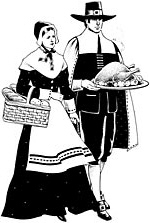 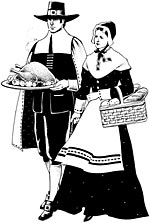 Utah Society of Mayflower Descendantsmytrack1982@gmail.comIf you have additional comments or questions for the Historian, please enter them here:DatePhonePhoneFaxNameAddressCityStateZipEmailMayflower DescendantSpouseMayflower PassengerMarried:Son/DaughterMarried:Son/DaughterMarried:Son/DaughterMarried:Son/DaughterMarried:Son/DaughterMarried:Son/DaughterMarried:Son/DaughterMarried:Son/DaughterMarried:Son/DaughterMarried:Son/DaughterMarried:Son/DaughterMarried:Son/DaughterMarried:Son/DaughterMarried:Son/DaughterMarried:Son/DaughterMarried:Son/DaughterMarried:Son/DaughterMarried: